Central Texas Autism CenterSummer Institute for Teachers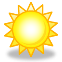 Application 2019Name: _________________________________________________________Degree(s)/Certification(s):__________________________________________Job Title: _______________________________________________________Type of classroom/age range of students you teach: ____________________________________________________________________________________Place of Employment: _____________________________________________Home Address:___________________________________________________Business Address: ________________________________________________Phone:_______________________ Business Phone:_____________________Cell Phone: ___________________ Email: ____________________________Previous ABA/VB workshops attended (include dates, presenter, location): ________________________________________________________________________________________________________________________________________________________________________________________________________________________________________________________________________________________________________________________________________Describe your training needs/expectations for this workshop: ________________________________________________________________________________________________________________________________________________________________________________________________________________________________________________________________________________________________________________________________________ I am applying for:Session 1: June 10th through 14th    	Session 2: July 15th through 19th*Total payment due by: June 5th  I am paying by: 	___ P.O.	  ___ Check    ___MC    ___ VisaApplication is not complete until payment is received. You will receive a confirmation email.Please call 512-328-5599 to give your credit card information.